РЕСПУБЛИКА  КРЫМАДМИНИСТРАЦИЯ  НИЖНЕГОРСКОГО СЕЛЬСКОГО ПОСЕЛЕНИЯНИЖНЕГОРСКОГО РАЙОНА РЕСПУБЛИКИ КРЫМПОСТАНОВЛЕНИЕ« 24 »      07            2017 г.  № 431Об исполнении бюджета Нижнегорского сельского поселения Нижнегорского района Республики  Крым за 1-е полугодие 2017г.	В соответствии со ст. 264.2 Бюджетного кодекса Российской Федерации, Федеральным законом «Об общих принципах организации местного самоуправления в Российской Федерации» №131-ФЗ от 06 октября 2003года, Положением «О бюджетном процессе Нижнегорского сельского поселения» администрация Нижнегорского сельского поселения  ПОСТАНОВИЛАУтвердить отчет об исполнении бюджета Нижнегорского сельского поселения за 1-е полугодие  2017года по доходам в сумме  25 964 595,61 руб., по расходам в сумме6 482 823,69руб., с превышением доходов над расходами (профицит бюджета сельского поселения) в сумме 19 481 771,92руб. согласно приложений 1,2,3.Направить отчет об исполнении бюджета Нижнегорского сельского поселения за 1-е полугодие  2017года в Нижнегорский сельский совет Нижнегорского района Республики Крым и Контрольно-счетный орган Нижнегорского района Республики Крым.Постановление довести до всех заинтересованных лиц и  подлежит официальному опубликованию (обнародованию) в установленном порядке на официальном сайте администрации Нижнегорского сельского поселения nizhnegorskij.admonline.ru.Настоящее постановление вступает в силу  со дня его подписания.Контроль за исполнением настоящего постановления возложить на заместителя главы администрации Нижнегорского сельского поселения Кабанову Е.К.        Председатель Нижнегорского сельского       совета - глава администрации       Нижнегорского сельского поселения		                                       	А.А.КоноховПриложение № 1                                                                                           к постановлению администрации Нижнегорского сельского поселения от     24 .07.2017 года №431 Исполнение  доходов бюджета  Нижнегорского сельского поселения  Нижнегорского района Республики Крым за 1-е полугодие  2017 годаПриложение № 2                                                                                           к постановлению администрации Нижнегорского сельского поселения от     24 .07.2017 года №431 Исполнение бюджета Нижнегорского сельского поселения Нижнегорского района Республики Крым по ведомственной структуре расходов за 1 полугодие 2017 годаПриложение № 3                                                                                           к постановлению администрации Нижнегорского сельского поселения от     24 .07.2017 года №431 Источники финансирования дефицита бюджета Нижнегорского сельского поселения  Нижнегорского района Республики Крымза 1-е полугодие  2017г.(рублей)ПОЯСНИТЕЛЬНАЯ ЗАПИСКА к отчету по исполнению бюджета за 1-е полугодие 2017годаПолное наименование: Администрация Нижнегорского сельского поселения Нижнегорского района Республики Крым.  ИНН 9105004633, КПП 910501001 , ОГРН 1149102109012 Юридический и почтовый адрес: 297154,Республика Крым, Нижнегорский район,пгт.Нижнегорский, ул.Школьная,8а.Администрация Нижнегорского  сельского поселения Нижнегорского района Республики Крым является юридическим лицом в соответствии со свидетельством о государственной регистрации юридического лица серия 91 № 000454047 , выданного МИФНС № 1 по Республике Крым(запись о создании юридического лица внесена в государственный реестр юридических лиц 27 декабря 2014 года), организационно-правовая форма -муниципальные казенные учреждения, основной вид деятельности - деятельность органов местного самоуправления  поселковых и сельских населенных пунктов (ОКВЭД 75.11.32). Администрация Нижнегорского сельского поселения Нижнегорского района Республики Крым наделена правами главного распорядителя бюджетных средств, получателя бюджетных средств, а также правами  администратора доходов бюджета по кодам: 903 11105025100000120; 903 11105035100000120; 903 11690050100000140; 903 20220077100000151; 903 20229999100000151; 903 20229999100010151;20230024100000151. Классификация источников финансирования дефицита бюджета Нижнегорского сельского поселения Нижнегорского района Республики Крым: 903 01050201 10 0000 510; 903 01050201 10 0000 610. Экономическую основу  Поселения составляют находящиеся в муниципальной собственности поселения имущество, средства бюджета Поселения. В органе федерального  казначейства для администрации Нижнегорского сельского поселения Нижнегорского района Республики Крым открыты: 1.Лицевые счета: лицевой счет главного распорядителя бюджетных средств № 01753208030; лицевой счет получателя бюджетных средств № 03753208030; лицевой счет администратора доходов бюджета № 04753208030; лицевой счет для учета операций со средствами, поступающими во временное распоряжение получателя бюджетных средств № 0575320803 2.Расчетный счет доходов № 40101810335100010001; 3.Расчетный счет бюджета:  40204810835100000159; 4.Счет для средств, поступающих во временное распоряжение:40302810035103000078       Штатным расписанием утверждено 10,5 штатных единиц (в том числе: лица, замещающие муниципальные должности - 1 шт.ед., муниципальные служащие-8шт.ед., технические работники -1,5 шт.ед.,),. Фактическая численность составляет:  лица, замещающие муниципальные должности -1 шт.ед., муниципальные служащие -7 шт. ед. ,.технические работники-1,5 шт.).       Доходы Администрации Нижнегорского  сельского поселения Нижнегорского района Республики Крым на 1 июля  2017г. составили 25 964 595,61руб. при годовом плане 51 959 538,36руб. (50,0%) в том числе:- налоговые и неналоговые доходы 8 532 167,25руб. при плане 16 233 130,00 (52,6%);- безвозмездные поступления – 17432 428,36руб. при плане 35 726 408,36руб. (48,8%).Поступление за 1-е полугодие  2017года составило: налога на доходы физических лиц в сумме 4 361 016,63руб.;акцизы по подакцизным товарам – 629 765,14руб.;единого сельскохозяйственного налога – 38 076,68руб.;земельного налога – 117 373,27руб.доходы от использования имущества (арендная плата за землю, имущество) – 3 337 635,53руб.штрафы, санкции возмещение ущерба – 48 300,00руб.субсидии из бюджета Республики Крым – 17 427 400,36руб.субвенции – 5028,00руб.       Расходы бюджета Администрации Нижнегорского  сельского поселения Нижнегорского района Республики Крым за 1-е полугодие  2017 года составили 6 482 823,69 руб., при годовом плане 54 557 638,36руб.  (11,9%), в т.ч. расходы на: выплату заработной платы  1 569 430,33 руб.; начисления на заработную плату 471 458,63 руб., расходы на обеспечение деятельности контрольно-счетного органа Нижнегорского района – 238 137,00руб.;расходы на содержание автомобильных дорог общего пользования местного значения – 387870,15руб.;расходы на содержание водопроводного хозяйства – 192 751,00руб.;расходы на благоустройство поселка – 2 919 946,90руб., в том числе на содержание МБУ «Озеленение и благоустройство» - 2 300 000,00руб.,социальные выплаты гражданам, кроме публичных нормативных выплат) 128 500,00руб.	Дефицит бюджета составляет 2 598 100,00руб.Остатки средств на 01.01.2017года составили   3 799 236.48 руб. В связи с возникновением новых расходных обязательств средства свободного остатка направлены   на:- выполнение работ по ремонту тротуаров и пешеходных дорожек Нижнегорского сельского поселения в сумме 1 198 100,0руб.(контракт заключен 27.09.2016года);- приобретение трактора колесного и навесного оборудования к нему для выполнения работ по благоустройству поселка в сумме 1 400 000,0руб..     Источником покрытия дефицита являются изменения остатков  средств на счетах  по учету средств бюджетов.        На конец отчетного периода на лицевом счете в Управлении Федерального казначейства находятся средства в сумме 23 281 008,40 руб., в том числе собственных средств бюджета      5 947 580,04 руб., субсидии на капитальные вложения  17 333 428,36руб.       По состоянию на 01.07.2017 г. дебиторской и кредиторской задолженности не числится.Код по бюджетной классификацииНаименованиеПлан на 2017г.(руб.)Исполнено на 01.07.2017г. (руб.)% исполнения12345000 10000000 00 0000 000НАЛОГОВЫЕ И НЕНАЛОГОВЫЕ ДОХОДЫ16 233 130,008 532 167,2552,6000 10100000 00 0000 000НАЛОГИ НА ПРИБЫЛЬ, ДОХОДЫ8 417 200,004 361 016,6351,8000 10102000 00 0000 000Налог на доходы физических лиц8 417 200,004 361 016,6351,8000 10102010 01 0000 110Налог на доходы физических лиц с доходов, источником которых является налоговый агент, за исключением доходов, в отношении которых исчисление и уплата налога осуществляются в соответствии со статьями 227, 227.1 и 228 Налогового кодекса Российской Федерации8 417 200,004 361 016,6351,8000 10300000 00 0000 000НАЛОГИ НА ТОВАРЫ (РАБОТЫ, УСЛУГИ), РЕАЛИЗУЕМЫЕ НА ТЕРРИТОРИИ РОССИЙСКОЙ ФЕДЕРАЦИИ1 249 930,00629 765,1450,4000 10302000  00 0000 000Акцизы по подакцизным товарам (продукции), производимым на территории Российской Федерации1 249 930,00629 765,1450,4000 10302230 01 0000 110Доходы от уплаты акцизов на дизельное топливо, подлежащие распределению между бюджетами субъектов Российской Федерации и местными бюджетами с учетом установленных дифференцированных нормативов отчислений в местные бюджеты426 840,63248 703,7658,3000 10302240 01 0000 110Доходы от уплаты акцизов на моторные масла для дизельных и (или) карбюраторных (инжекторных) двигателей, подлежащие распределению между бюджетами субъектов Российской Федерации и местными бюджетами с учетом установленных дифференцированных нормативов отчислений в местные бюджеты4 251,672 703,0463,6000 10302250 01 0000 110Доходы от уплаты акцизов на автомобильный бензин, подлежащие распределению между бюджетами субъектов Российской Федерации и местными бюджетами с учетом установленных дифференцированных нормативов отчислений в местные бюджеты904 211,78428 803,8147,4000 10302260 01 0000 110Доходы от уплаты акцизов на прямогонный бензин, подлежащие распределению между бюджетами субъектов Российской Федерации и местными бюджетами с учетом установленных дифференцированных нормативов отчислений в местные бюджеты-85 374,08-50 445,4759,1000 10500000 00 0000 000НАЛОГИ НА СОВОКУПНЫЙ ДОХОД371 000,0038 076,68 10,3000 10503000 00 0000 000Единый сельскохозяйственный налог371 000,0038 076,68 10,3000 10503010 01 0000 000Единый сельскохозяйственный налог371 000,0038 076,68 10,3000 10600000 00 0000 000НАЛОГИ НА ИМУЩЕСТВО675 000,00117373,2717,4000 10606000 00 0000 000Земельный налог675 000,00117373,2717,4000 10606033 10 0000 110Земельный налог с организаций, обладающих земельным участком, расположенным в границах межселенных территорий675 000,00117373,2717,4000 11100000 00 0000 000ДОХОДЫ ОТ ИСПОЛЬЗОВАНИЯ ИМУЩЕСТВА, НАХОДЯЩЕГОСЯ В ГОСУДАРСТВЕННОЙ И МУНИЦИПАЛЬНОЙ СОБСТВЕННОСТИ5 505 000,003 337 635,5360,6000 11105000 00 0000 000Доходы, получаемые в виде арендной либо иной платы за передачу в возмездное пользование государственного и муниципального имущества (за исключением имущества бюджетных и автономных учреждений, а также имущества государственных и муниципальных унитарных предприятий, в том числе казенных)5 505 000,003 337 635,5360,6000 11105025 10 0000 120Доходы, получаемые в виде арендной платы, а также средства от продажи права на заключение договоров аренды за земли, находящиеся в собственности муниципальных районов (за исключением земельных участков муниципальных бюджетных и автономных учреждений)5 400 000,003 289 257,5860,9000 11105035 10 0000 000Доходы от сдачи в аренду имущества, находящегося в оперативном управлении органов управления муниципальных районов и созданных ими учреждений (за исключением имущества муниципальных бюджетных и автономных учреждений)105 000,0048 377,9546,1000 11600000 00 0000 000ШТРАФЫ, САНКЦИИ, ВОЗМЕЩЕНИЕ УЩЕРБА15 000,0048 300,00322,0000 11690000 00 0000 000Прочие поступления от денежных взысканий (штрафов) и иных сумм в возмещение ущерба15 000,0048 300,00322,0000 11690050 10 0000 140Прочие поступления от денежных взысканий (штрафов) и иных сумм в возмещение ущерба, зачисляемые в бюджеты муниципальных районов15 000,0048 300,00322,0000 20000000 00 0000 000БЕЗВОЗМЕЗДНЫЕ ПОСТУПЛЕНИЯ35 726 408,3617 432 428,3648,8000 20200000 00 0000 000БЕЗВОЗМЕЗДНЫЕ ПОСТУПЛЕНИЯ ОТ ДРУГИХ БЮДЖЕТОВ БЮДЖЕТНОЙ СИСТЕМЫ РОССИЙСКОЙ ФЕДЕРАЦИИ35 721 380,3617 427 400,3648,8000 2 02 20041 10 0000 151Субсидии бюджетам сельских поселений на строительство, модернизацию, ремонт и содержание автомобильных дорог общего пользования, в том числе дорог в поселениях (за исключением автомобильных дорог федерального значения)4 392 980,0099 000,002,3000 20220000 00 0000 000Субсидии бюджетам бюджетной системы Российской Федерации (межбюджетные субсидии)20 000 000,006 000 000,0030,0000 20220077 10 0000 151Субсидии бюджетам на софинансирование капитальных вложений в объекты государственной (муниципальной) собственности20 000 000,006 000 000,0030,0000 20229999 00 0000 151Прочие субсидии 11 328 400,3611 328 400,36100,0000 20229999 10 0000 151Прочие субсидии бюджетам сельских поселений10 000 000,0010 000 000 ,00100,0000 20229999 10 0010 151Прочие субсидии бюджетам сельских поселений на капитальный ремонт объектов муниципальной собственности, приобретение движимого имущества в муниципальную собственность в рамках реализации непрограммных мероприятий "Капитальные расходы"1 328 400,361 328 400,36100,0000 20230000 00 0000 000Субвенции бюджетам бюджетной системы Российской Федерации5 028,005 028,00100,0000 20230024 00 0000 000Субвенции местным бюджетам на выполнение передаваемых полномочий субъектов Российской Федерации5 028,005 028,00100,0000 20230024 10 0000 151Субвенции  бюджетам сельских поселений на выполнение передаваемых полномочий субъектов Российской Федерации5 028,005 028,00100,0ИтогоИтого51 959 538,3625 964 595,6150,0НаименованиеКод по бюджетной классификацииПлан на 2017годИсполнено на 01.07.2017% исполнения123Администрация Нижнегорского сельского поселения90354 557 638,366 482 823,6911,9ОБЩЕГОСУДАРСТВЕННЫЕ ВОПРОСЫ903  01005 627 420,002 406 604,8242,8Функционирование высшего должностного лица субъекта Российской Федерации и муниципального образования903 0102710 840,00390 032,6954,9Расходы на обеспечение выплат по оплате труда работников органов местного самоуправления в рамках программного направления расходов на обеспечение деятельности председателя Нижнегорского сельского совета 903  0102    0801000000                                   710 840,00390 032,6954,9Расходы на обеспечение выплат по оплате труда работников органов местного самоуправления в рамках программного направления расходов на обеспечение деятельности председателя Нижнегорского сельского совета 903 0102 080100019О 120710 840,00390 032,6954,9Функционирование Правительства Российской Федерации, высших исполнительных органов государственной власти субъектов Российской Федерации, местных администраций903 01044 578 443,002 016 572,1344,0Расходы на обеспечение деятельности ОМС в рамках муниципальной программы "Обеспечение деятельности администрации Нижнегорского сельского поселения Нижнегорского района Республики Крым  по решению вопросов местного значения в 2017году"903 0104 08020001904 573 415,002 016 572,1344,1Расходы на выплаты персоналу государственных (муниципальных) органов903 0104 0802000190 1203 767 782,001 650 856,2743,9Прочая закупка товаров, работ и услуг для обеспечения государственных (муниципальных) нужд903 0104 0802000190 240725 633,00329 684,2145,4Уплата налогов, сборов и иных платежей903 0104 0802000190 85080 000,0036 031,6545,0Расходы на осуществление переданных органам местного самоуправления в Республике Крым отдельных полномочий Республики Крым в сфере административной ответственности в рамках непрограммного направления расходов903 0104 100207140005 028,000,000,00Иные закупки товаров, работ и услуг для обеспечения государственных (муниципальных) нужд903 0104 10020714000 2405 028,000,000,00Обеспечение деятельности финансовых, налоговых и таможенных органов и органов финансового (финансово-бюджетного) надзора903 0106238 137,00238 137,00100,0Межбюджетные трансферты на осуществление переданных полномочий поселений в бюджет Нижнегорского района903 0106 1100000000238 137,00238 137,00100,0Расходы за счет межбюджетных трансфертов, передаваемых в бюджет  района из бюджетов поселений на осуществление части полномочий по решению вопросов местного значения в соответствии с заключенными соглашениями ( по внешнему финансовому контролю)903 0106 1100000191238 137,00238 137,00100,0Иные межбюджетные трансферты903 0106 1100000191 540238 137,00238 137,00100,0Резервные фонды903 0111100 000,000,000,00Резервный фонд администрации Нижнегорского сельского поселения903 0111 1300000000100 000,000,000,00Расходы за счет резервного фонда администрации Нижнегорского сельского поселения в рамках непрограммного направления расходов903 0111 130001590100 000,000,000,00Резервные средства903 0111 130001590 870 100 000,000,000,00НАЦИОНАЛЬНАЯ ЭКОНОМИКА903 04006 492 910,00446 423,976,9Дорожное хозяйство (дорожные фонды)903 04096 292 910,00387 870,157,1Расходы на обеспечение деятельности  и оказания услуг по текущему содержанию улиц и дорог местного значения в рамках муниципальной программы "Поселку Нижнегорский хорошие дороги и безопасное движение"903 0409 0100000000650 000,000288 870,1544,4Расходы в сфере дорожного хозяйства, направленные на содержание автомобильных дорог 903 0409 0101000590650 000,00288 870,1544,4Иные закупки товаров, работ и услуг для обеспечения государственных (муниципальных) нужд903 0409 0101000590 240650 000,00288 870,1544,4Дорожный фонд администрации Нижнегорского сельского поселения903 0409 14000000001 249 930,000,000,00Содержание и ремонт автомобильных дорог общего пользования местного значения в рамках непрограммных расходов органов местного самоуправления903 0409 14000020181 249 930,000,000,00Иные закупки товаров, работ и услуг для обеспечения государственных (муниципальных) нужд903 0409 1400002018 2401 249 930,000,000,00Расходы на софинансирование дорожных работ 			903 0409 01010S8880  2404 392 980,0099000,002,3Другие вопросы в области национальной экономики903 0412200 000,0058 553,8229,3Расходы на обеспечение деятельности и оказание услуг по проведению инвентаризации и разграничению земель в рамках непрограммного направления расходов903 0412 0700000000200 000,0058 553,8229,3Расходы на обеспечение деятельности и оказание услуг по проведению инвентаризации и разграничению земель в рамках непрограммного направления расходов903 0412 0701001590200 000,0058 553,8229,3Иные закупки товаров, работ и услуг для обеспечения государственных (муниципальных) нужд903 0412 0701001590 240200 000,0058 553,8229,3ЖИЛИЩНО-КОММУНАЛЬНОЕ ХОЗЯЙСТВО903 050039 044 390,363 112 697,98,0Жилищное хозяйство903 0501340 000,000,000,00Расходы на обеспечение деятельности по содержанию жилищного хозяйства  в рамках муниципальной программы "Жилищный фонд поселка в 2017году"903 0501 0600000000100 000,000,000,00Расходы на обеспечение деятельности по содержанию жилищного хозяйства сельского поселения903 0501 0601006590100 000,000,000,00Иные закупки товаров, работ и услуг для обеспечения государственных (муниципальных) нужд903 0501 0601006590 240 100 000,000,000,00Формирование фонда капитального ремонта жилого  фонда, находящегося в муниципальной собственности поселения903 0501 1500000000240 000,000,000,00Расходы бюджета на перечисление взносов в целях формирования фонда капитального ремонта жилого фонда, находящегося в муниципальной собственности поселения в рамкх непрограммного направления расходов903 0501 1500006590240 000,000,000,00Иные закупки товаров, работ и услуг для обеспечения государственных (муниципальных) нужд903 0501 1500006590240 000,000,000,00Коммунальное хозяйство903 050230 700 000,00192 751,000,6Расходы на обеспечение деятельности  и оказания услуг по содержанию водопроводно-канализационного хозяйства в  рамках муниципальной программы "Развитие водоснабжения и водоотведения в п.Нижнегорский"903 0502 020000000020 700 000,00192 751,000,9Расходы на обеспечение деятельности  и оказания услуг по содержанию водопроводно-канализационного хозяйства имущества903 0502 0201002590700 000,00192 751,0027,5Иные закупки товаров, работ и услуг для обеспечения государственных (муниципальных) нужд903 0502 0201002590 240700 000,00192 751,0027,5Расходы на софинансирование  капитальных  вложений в объекты муниципальной собственности, приобретение объектов недвижимого имущества в муниципальную собственность903 0502 02010S499020 000 000,000,000,00Бюджетные инвестиции 903 0502 02010S4990 41020 000 000,000,000,00Расходы на капитальный  ремонт объектов муниципальной собственности, приобретение движимого  имущества в муниципальную собственность903 0502 02010S299010 000 000,000,000,00Иные закупки товаров, работ и услуг для обеспечения государственных (муниципальных) нужд903 0502 02010S2990 24010 000 000,000,000,00Благоустройство903 050310 602 490,362 919 946,9027,5Расходы на обеспечение деятельности  и оказания услуг по благоустройству населенного пункта в рамках подпрограммы "Благоустройство мест общего пользования и отдых Нижнегорцев" муниципальной программы "Благоустройство поселка Нижнегорский"903 0503 03100000005 842 490,36619 946,9010,6Расходы на проведение мероприятий   и оказания услуг по благоустройству населенного пункта 903 0503 03110035904 514 090,00619 946,9013,7Иные закупки товаров, работ и услуг для обеспечения государственных (муниципальных) нужд903 0503 0311003590 2404 514 090,00619 946,9013,7Расходы муниципальных образований на обустройство детских игровых площадок903 0503 03110S00701 328 400,360,000,00Иные закупки товаров, работ и услуг для обеспечения государственных (муниципальных) нужд903 0503 03110S0070 2401 328 400,360,000,00Расходы на обеспечение деятельности  и оказания услуг по благоустройству населенного пункта в рамках подпрограммы "Выполнение муниципального задания МБУ "Озеленение и благоустройство"903 0503 03200000004 760 000,002 300 000,0048,3Расходы на проведение мероприятий   и оказания услуг по благоустройству населенного пункта МБУ "Озеленение и благоустройство"(муниципальных) услуг (выполнение работ)903 0503 03210035904 760 000,002 300 000,0048,3Субсидии бюджетным учреждениям 903 0503 0321003590 6104 760 000,002 300 000,0048,3КУЛЬТУРА, КИНЕМАТОГРАФИЯ903 0800544 818,00150 460,0027,6Культура903 080144 818,000,000,00Межбюджетные трансферты на осуществление переданных полномочий поселений в бюджет Нижнегорского района903 0801 120000000044 818,000,000,00Иные межбюджетные трансферты903 0801 1200000000 54044 818,000,000,00Другие вопросы в области культуры, кинематографии903 0804500 000,00150 460,0030,1Расходы на осуществление мероприятий в рамках муниципальной программы "Обеспечение культурно-досуговыми мероприятиями население п.Нижнегорский"903 0804 0400000000500 000,00150 460,0030,1Расходы на органицацию и проведение культурно-досуговых мероприятий в п.Нижнегорский903 0804 0401004590500 000,00150 460,0030,1Иные закупки товаров, работ и услуг для обеспечения государственных (муниципальных) нужд903 0804 0401004590 240500 000,00150 460,0030,1СОЦИАЛЬНАЯ ПОЛИТИКА903 1000250 000,00128 500,0051,4Другие вопросы в области социальной политики903 1006250 000,00128 500,00 51,4Расходы на предоставление мер социальной поддержки отдельным категориям граждан в рамках муниципальной программы "Поддержка малообеспеченных слоев населения п.Нижнегорский" 903 1006 0510900590250 000,00128 500,0051,4Пособия, компенсации и иные социальные выплаты гражданам, кроме публичных нормативных обязательств903 1006 0510900590 320250 000,00128 500,00 51,4ИтогоИтого54 557 638,366 482 823,6911,9Код бюджетной классификации Наименование План на 2017годИсполнено на 01.07.2017123000 01 05 00 00 00 0000 000Изменение остатков средств на счетах по учету средств бюджета2 598 100,0019 481 771,92000 01 05 02 01 05 0000 510Увеличение прочих остатков денежных средств бюджетов муниципальных районов51 959 538,3625 964 595, 61000 01 05 02 01 05 0000 610Уменьшение прочих остатков денежных средств бюджетов муниципальных районов54 557 638,366 482 823,69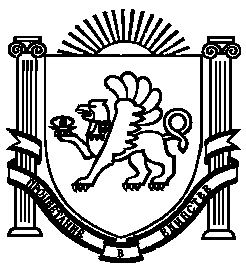 